CCSS for Continuation High School StudentsMyron KwaiEscondido Union High School Districtmkwai@euhsd.netSession 261Geometry Given a circle, accurately find its center using a compass and straightedge.  Be able to give instructions so anyone can do the sameAlgebra 1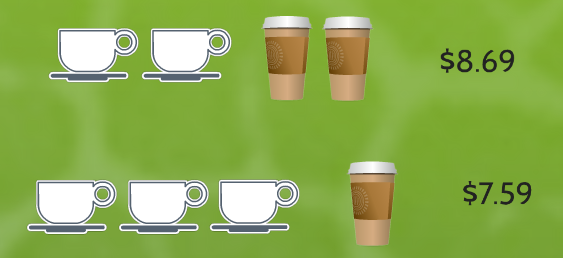 Algebra 2An 80 gallon tank has two pipes flowing into it.  One pipe flows at 4 gallons per second.  The other pipe flows at 6 gallons per second.  After 5 seconds, the 6-gallon pipe clogs and flows at 2 gallons per second.Geometry (cont.)1) Valley High School is building a greenhouse. We have been given 500 panes of glass to build our greenhouse. Each pane of glass is 1ft by 1 ft. Design the greenhouse.2) A fish lives in an aquarium that is 3in long, 5in wide, and 6in tall. The fish is growing so quickly it needs to be moved into a tank that holds four times more water than before. Design the aquariumGeometry Unit1) You are planning to open a restaurant; however, you want all your customers to travel the same distance to get to your restaurant. If the two houses are already built, where would you put your restaurant so the distance from each house to the restaurant is the same?  Draw an accurate solution to the problem.2) If there are three houses that are already built, where would you put your restaurant so the distance from each house to the restaurant is the same?  Draw an accurate solution to the problem.3) You want to construct a restaurant once again.  However, you want the restaurant to be easily accessible from 2 different roads.  Where would you construct the restaurant so the distance from the restaurant to each road is the same distance? Draw an accurate solution to the problem.4) Now, you want the restaurant to be easily accessible from 3 different roads.  Where would you construct the restaurant so the distance from the restaurant to each road is the same distance? Draw an accurate solution to the problem.